To Kill a Mockingbird – the PodcastUsing decomposition to explore characters and themes from the novelName: ___________________________________________You and your team will be creating a podcast about To Kill a Mockingbird. Your podcast will be roughly five minutes long, and will include music, interviews, conversations and more.What exactly fills the time of your podcast is up to you. You must choose options from the list below, making sure that your total number of points is at least 50. These points will make up the effort half of your project grade; the remaining fifty points will be assigned based on the rubric at the end of this packet. The following pages have more information and a brief example for each of these options. Do not use the example in your podcast, unless it says otherwise!5 points eachCommercial from a sponsor that relates to one of the themes or symbols from the novelIntro music to start your podcast and exit music to end your podcast (5 points total)Song snippet that is thematically relevant to the novel10 points eachInterview with a character about a specific event in the novelInterview with a character about another character in the novelConversation between two characters in the novel15 points eachInterview with a character about a central theme from the novelInterview with Harper Lee about a central theme from or her inspiration for the novelNews story about a related real-world historical eventPoem or rap about a central theme or major event in the novelIf you have another idea, you must ask if it is acceptable and how many points it is worth.You will work with your team to first create an outline of your podcast. Once your outline is approved, you will write out a complete script and rehearse it, seeing how long your podcast will be as planned. Once your script is approved, you may begin recording and editing your podcast. You cannot start recording or editing until your script is approved.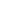 Commercial from a sponsor that relates to one of the themes or symbols from the novel (5pts)Choose a theme or symbol from the novel and identify a product or company that is related to that theme/symbol. Create a short commercial or “this podcast is sponsored by…” message that explains the significance of that theme/symbol in the novel.For example, you could have an advertisement for a bird-hunting rifle that claims to miraculously steal the innocence of the user the first time they score a kill, with a money-back guarantee!Intro music to start your podcast and exit music to end your podcast (5pts)The podcast platform we will be using, Soundtrap, has a large catalog of music loops and melodies you can add into your podcast for free. Choose one to start your podcast, and another to close it out. You can also add music to transition between the other components. This is the only podcast component that doesn’t directly relate to the novel.Song snippet that is thematically relevant to the novel (5pts)Soundtrap also allows you to upload mp3s into your podcast. Find a school-appropriate song that lyrically relates to a theme from the novel, and identify a twenty- to thirty-second segment of the song that best demonstrates that connection. Introduce the song by explaining how it relates to the theme.For example, the chorus to Michael Jackson’s “Man in the Mirror” talks about making the world a better place by focusing on yourself: I'm starting with the man in the mirrorI'm asking him to change his waysAnd no message could have been any clearerIf you wanna make the world a better placeTake a look at yourself and then make a changeInterview with a character about a specific event in the novel (10pts)Choose a character (other than Scout) to interview about something that happens in the novel. One of your team members will be the interviewer, and another team member will act as the character you’ve chosen. You should ask at least three questions about the event – questions like what happened, how the character responded, how the character was changed by the event, etc.For example, you could interview Atticus about his reaction to Tom Robinson’s trial. You may do this example in your podcast if you’d like.Interview with a character about another character in the novel (10pts)Choose a character (other than Scout) to interview about another character in the novel. One of your team members will be the interviewer, and another team member will act as the character you’ve chosen. You should ask at least three questions about the character – questions like their relationship with the other character, their feelings towards that character, a memory of a time shared with that character, etc.For example, you could interview Jem about his relationship with Scout, and how his opinion of her changes over the course of the book. You may do this example in your podcast if you’d like.Conversation between two characters in the novel (10pts)Choose two characters (other than Scout) who will have a conversation. They can discuss an event that happens in the novel, a major event, a theme, another character, etc. Both characters will be played by members of your team. Do not just read from or paraphrase the novel – their conversation should be entirely made up.For example, Atticus and Alexandra (his sister) could have a conversation about their concerns for Scout’s safety during Tom Robinson’s trial.Interview with a character about a central theme from the novel (15pts)Choose a character (other than Scout) to interview about another character in the novel. One of your team members will be the interviewer, and another team member will act as the character you’ve chosen. You should ask this character at least three questions about their relationship to a central theme from the novel – what they think about it at the start, what they think about it at the end, how it affected their decisions, how it affects them later in life, etc.For example, you could interview one of the jurors about ethics and morality, exploring what they thought about an all-white jury and if they think what happened to Tom was fair. You may do this example in your podcast if you’d like.Interview with Harper Lee about a central theme from or her inspiration for the novel (15pts)One of your team members will interview Harper Lee (the author, as played by another team member). The interview should consist of at least three questions, and should focus on one of the central themes from the novel and/or her inspiration for the novel.For example, you could interview her about how racial issues during her childhood were portrayed in the book. You may do this example in your podcast if you’d like.News story about a related real-world historical event (15pts)Research a real-world historical event that you think may have inspired the novel, or somehow relates to the events portrayed in the novel. Present this event as a news story in your podcast, giving facts about what happened as well as explaining how it relates to what happens in the novel.For example, many people believe the 1930s Scottsboro Boys trial was a major inspiration for Tom Robinson’s trial. You may do this example in your podcast if you’d like.Poem or rap about a central theme or major event in the novel (15pts)This one is really up to you. Write a poem or rap inspired by something that happens in or a central theme from the novel, and read/perform it during your podcast. The more creative, the better!RubricDoesn’t Meet Expectations
[0]Doesn’t Meet Expectations
[0]Approaching Expectations
[1-4]Approaching Expectations
[1-4]Meets Expectations 
[5-8]Meets Expectations 
[5-8]Exceeds Expectations
[9-10]ScoreOutlineOutline not completedOutline not completedOutline shows little planning effortFew details includedOutline is messy and has many spelling and grammar errorsOutline shows little planning effortFew details includedOutline is messy and has many spelling and grammar errorsOutline shows some planning effortSome details includedOutline is a little messy and has some spelling and grammar errorsOutline shows some planning effortSome details includedOutline is a little messy and has some spelling and grammar errorsOutline shows significant planning effortMany details includedOutline is neat and polished and has very few spelling and grammar errorsScriptScript not completedScript not completedScript is incompleteDialogue is not written in complete sentencesScript has many spelling and grammar errorsScript is incompleteDialogue is not written in complete sentencesScript has many spelling and grammar errorsScript is mostly completeDialogue is mostly written in complete sentencesScript has few spelling and grammar errorsScript is mostly completeDialogue is mostly written in complete sentencesScript has few spelling and grammar errorsScript is complete and professionalDialogue is written in complete sentencesScript has very few or no spelling and grammar errorsPodcast: ContentContent does not follow any of the guidelinesConnections to the novel are non-existentContent is boringContent does not follow any of the guidelinesConnections to the novel are non-existentContent is boringContent follows some of the guidelinesConnections to the novel are weakContent is sometimes interestingContent follows some of the guidelinesConnections to the novel are weakContent is sometimes interestingContent follows most of the guidelinesConnections to the novel are strongContent is consistently interestingContent follows most of the guidelinesConnections to the novel are strongContent is consistently interestingContent follows all of the guidelinesConnections to the novel are rich and very strongContent is creative and captivatingPodcast: ProfessionalismSpeech is impossible to understandVolume levels are all over the placeSpeakers sound like they do not take their roles seriouslySpeech is impossible to understandVolume levels are all over the placeSpeakers sound like they do not take their roles seriouslySpeech is hard to understand at timesVolume levels fluctuate significantlySpeakers sometimes do not take their roles seriouslySpeech is hard to understand at timesVolume levels fluctuate significantlySpeakers sometimes do not take their roles seriouslySpeech is occasionally hard to understandVolume levels fluctuate at timesSpeakers usually take their roles seriouslySpeech is occasionally hard to understandVolume levels fluctuate at timesSpeakers usually take their roles seriouslySpeech is clear and understandable throughoutVolume levels are well-balanced throughout entire podcastSpeakers consistently take their roles seriouslyTeamwork No evidence of collaborationAll team members fought or ignored one anotherOne person seemed to make all of the decisions without consulting teammatesNo evidence of collaborationAll team members fought or ignored one anotherOne person seemed to make all of the decisions without consulting teammatesLittle evidence of collaborationTwo team members fought or ignored each otherOne person seemed to make most of the decisions without consulting teammatesLittle evidence of collaborationTwo team members fought or ignored each otherOne person seemed to make most of the decisions without consulting teammatesSome evidence of collaborationTeam functioned reasonably well to split workTeam shared decision-making for most decisionsSome evidence of collaborationTeam functioned reasonably well to split workTeam shared decision-making for most decisionsStrong evidence of great collaborationTeam members showed great leadership and cooperation in sharing work and decision-makingTotal:/ 50